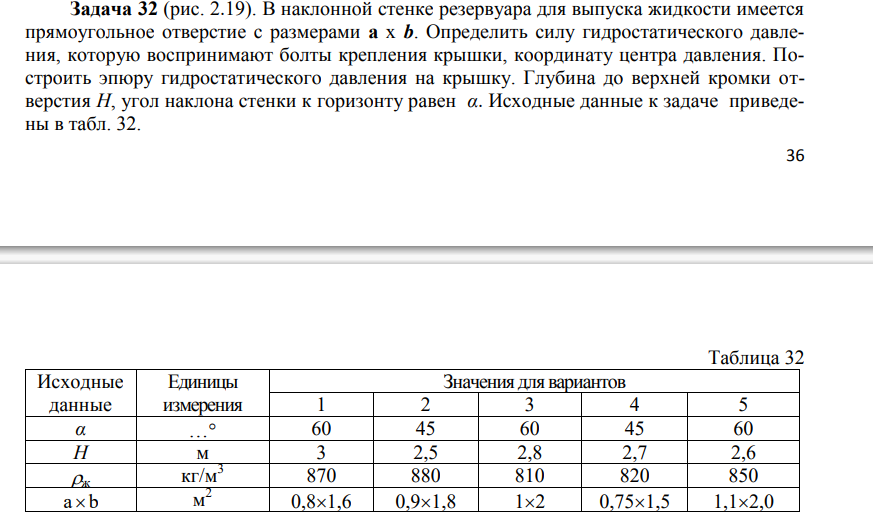 4 вариант 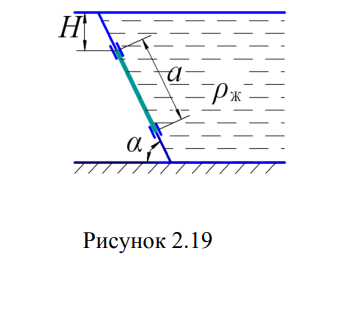 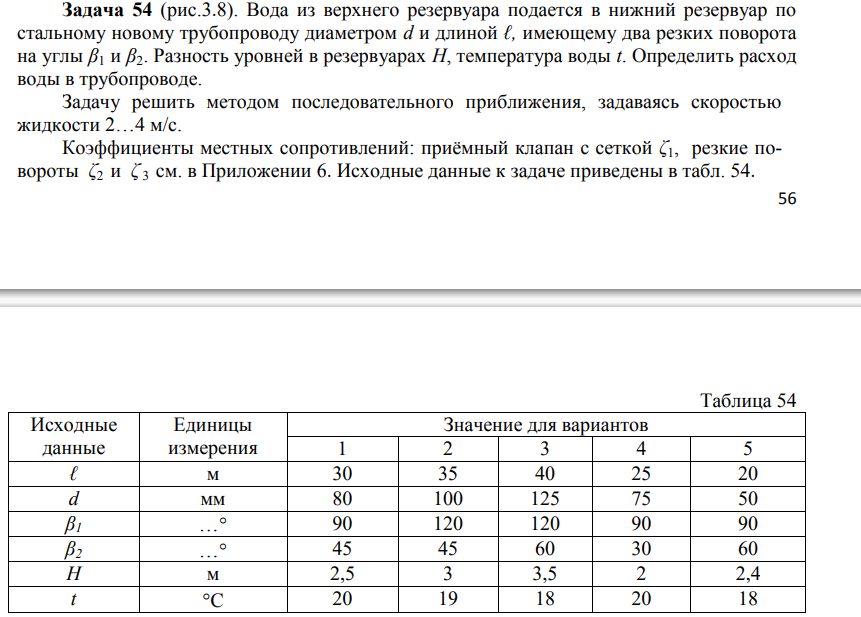 1 вариант 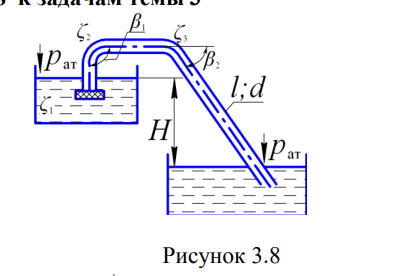 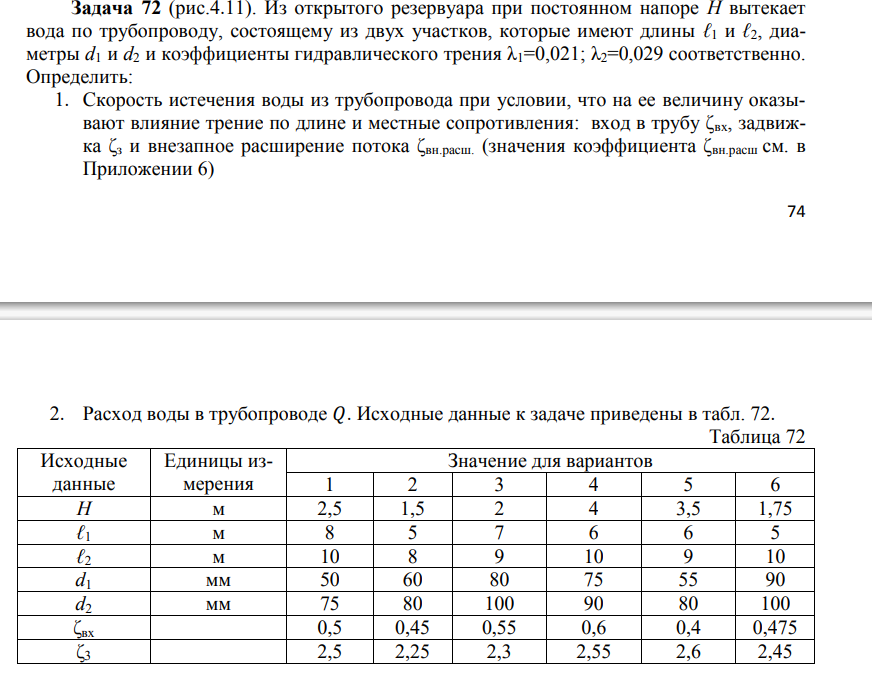 1 вариант 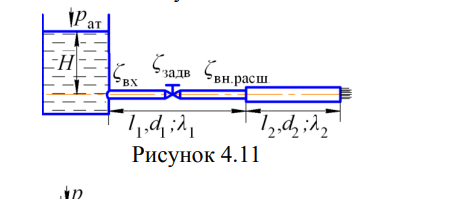 